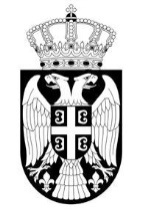 Република СрбијаМИНИСТАРСТВО ПРОСВЕТЕ,НАУКЕ И ТЕХНОЛОШКОГ РАЗВОЈАСектор за инспекцијске пословеБрој: _____________________Датум: _____________2016. годинеНемањина 22-26КОНТРОЛНА ЛИСТА - РЕДОВАН  ИНСПЕКЦИЈСКИ НАДЗОР НАД РАДОМ ВИСОКОШКОЛСКЕ УСТАНОВЕI ДОЗВОЛА ЗА РАДПитања се не бодују, већ су елиминаторног карактера (уколико је одговор НЕ установа не попуњава контролну листу, већ је одмах у високом ризику)* установа која није уписана у регистар надлежног органа сматра се нерегистрованим и надзор се врши у складу са чланом 33. Закона о инспекцијском надзоруII АКТА ВИСОКОШКОЛСКЕ УСТАНОВЕ* Питање је информативног карактера** Питање попуњавају само факултетиIII ОРГАНИ ВИСОКОШКОЛСКЕ УСТАНОВЕ*ово питање се не бодује, већ служи као информација о броју чланова саветаIV НАСТАВНИЦИ И САРАДНИЦИ*попуњавају само академије струковних студија и високе школе струковних студија** попуњавају само установе које имају наставнике и сарадника ангажоване са друге високошколске установе*** питање је информативног карактераПЕРСОНАЛНА ДОСИЈА НАСТАВНИКАПЕРСОНАЛНА ДОСИЈА САРАДНИКА*попуњавају само високошколске установе које имају ангажоване лектореПРЕСТАНАК РАДНОГ ОДНОСА НАСТАВНИКА*,** и ***питања су информативног карактераV СТУДЕНТИ*  уколико је одговор НЕ, установа је у високом степену ризика** питање је информативног карактераVI ЕВИДЕНЦИЈА И ЈАВНЕ ИСПРАВЕ (Контролном листом извршити проверу да ли се евиденције воде и јавне исправе издају у складу  са Законом)       *  уколико је одговор НЕ, установа је у високом степену ризикаУКУПНО ПОЕНА/БОДОВА:НАПОМЕНА: Лажно приказивање или прикривање чињеница у извештају повлачи са собом одговарајуће правне последице због састављања исправе неистините садржине ради довођења надлежног органа у заблуду и стављања надзираног субјекта у повољнији положај.Утврђени степен ризика установеРепублика СрбијаРепублика СрбијаМинистарство просвете науке и технолошког развојаМинистарство просвете науке и технолошког развојаСектор за инспекцијске пословеСектор за инспекцијске пословеЗакон о високом образовању (″Службени гласник РС″, бр. 76/05, 100/07-аутентично тумачење, 97/08, 44/2010, 93/2012, 89/2013, 99/2014, 45/2015-аутентично тумачење и 68/2015)Тип инспекције:визуелна/документационаИнспекцијаИНФОРМАЦИЈЕ О ВИСОКОШКОЛСКОЈ УСТАНОВИИНФОРМАЦИЈЕ О ВИСОКОШКОЛСКОЈ УСТАНОВИНазив установеАдреса(улица и број)Град – Општина - МестоТелефон, ФаксИнтернет странаE-mailПодаци о високошколскојјединици ван седишта установеИме и презиме органа пословођењаи број телефонаИме и презиме присутног одговорног лицаи број телефонаМатични број установеПИБ установеПитањеОдговорПоениНапоменаДа ли високошколска установа има дозволу за рад?ДаДа ли високошколска установа има дозволу за рад?НеДа ли је високошколска установа уписана у регистар код надлежног привредног суда?*ДаДа ли је високошколска установа уписана у регистар код надлежног привредног суда?*НеДа ли високошколска установа обавља делатност у седишту и у објектима наведеним у дозволи за рад?ДаДа ли високошколска установа обавља делатност у седишту и у објектима наведеним у дозволи за рад?НеДа ли високошколска установа изводи студијски програм на даљину који је обухваћен дозволом за рад?ДаДа ли високошколска установа изводи студијски програм на даљину који је обухваћен дозволом за рад?НеДа ли високошколска установа изводи студијски програм који није обухваћен дозволом за рад?ДаДа ли високошколска установа изводи студијски програм који није обухваћен дозволом за рад?НеПитањеОдговорПоениНапоменаДа ли је високошколска установа донела статут у складу са Законом о високом образовању?*Да0Да ли је високошколска установа донела статут у складу са Законом о високом образовању?*Не0Да ли је универзитет дао сагласност на статут сагласно одредби члана 47. став 13. Закона о високом образовању?**Да10Да ли је универзитет дао сагласност на статут сагласно одредби члана 47. став 13. Закона о високом образовању?**Не0Да ли је високошколска установа донела друга општа акта у складу са Законом и статутом?Да10Да ли је високошколска установа донела друга општа акта у складу са Законом и статутом?Не0Да ли је високошколска установа донела пословнике о раду стручних органа?Да10Да ли је високошколска установа донела пословнике о раду стручних органа?Не0Да ли је универзитет установио дигитални репозиторијум сагласно Закону о високом образовању?Да10Да ли је универзитет установио дигитални репозиторијум сагласно Закону о високом образовању?Не0Да ли је високошколска установа општим актом утврдила мерила за утврђивање висине школарине?Да10Не0Да ли је високошколска установа донела одлуку о висини школарине пре расписивања конкурса за упис студената?Да10Не0Да ли је о висини школарине прибављено мишљење надлежног органа?Да10Не0Да ли су мерила за утврђивање висине школарине и одлука о висини школарине доступни јавности на званичној интернет страници високошколске установе или на други погодан начин?Да10Да ли су мерила за утврђивање висине школарине и одлука о висини школарине доступни јавности на званичној интернет страници високошколске установе или на други погодан начин?Не0Да ли је високошколска установа истакла ценовник услуга на видном месту, на сајту установе или на други погодан начин?Да10Не0Да ли су подаци о износу средстава на годишњем нивоу из извора утврђених одредбом члана 57. став 1. Закона о високом образовању, доступни јавности на званичној интернет страници високошколске установе? *Да0Да ли су подаци о износу средстава на годишњем нивоу из извора утврђених одредбом члана 57. став 1. Закона о високом образовању, доступни јавности на званичној интернет страници високошколске установе? *Не0Да ли је високошколска установа донела правилник о дисциплинској одговорности студената? Да10Да ли је високошколска установа донела правилник о дисциплинској одговорности студената? Не0Да ли високошколска установа спроводи поступак самовредновања сагласно одредби члана 17. Закона о високом образовању?Да10Да ли високошколска установа спроводи поступак самовредновања сагласно одредби члана 17. Закона о високом образовању?Не0Да ли високошколска установа доставља оснивачу извештај о пословању најмање јаданпут годишње?Да10Да ли високошколска установа доставља оснивачу извештај о пословању најмање јаданпут годишње?Не0Да ли високошколска установа издаје пословни простор у закуп?Да0Да ли високошколска установа издаје пословни простор у закуп?Не10Да ли високошколска установа има сагласност Дирекције за имовину РС, односно Покрајинске владе АПВ када издаје пословни простор у закуп?Да10Да ли високошколска установа има сагласност Дирекције за имовину РС, односно Покрајинске владе АПВ када издаје пословни простор у закуп?Не0ПитањеОдговорПоениНапоменаДа ли је високошколска установа конституисала савет?Не0Да ли је високошколска установа конституисала савет?Да10Да ли савет има чланове именоване од стране оснивача?*Не0Да ли савет има чланове именоване од стране оснивача?*Да0Да ли је орган пословођења изабран сагласно одредби члана 54. Закона о високом образовању?Не0Да10Да ли је конституисан студентски парламент у високошколској установи?Не0Да ли је конституисан студентски парламент у високошколској установи?Да10Да ли студентски парламент редовно одржава састанке?Не0Да ли студентски парламент редовно одржава састанке?Да10Да ли представници студената учествују у раду органа установе?Не0Да ли представници студената учествују у раду органа установе?Да10ПитањеОдговорПоениНапоменаДа ли високошколска установа има најмање 20 наставника у радном односу са пуним радним временом на високошколској установи, сагласно одредби члана 16. став 3. Закона о високом образовању?Не0Да ли високошколска установа има најмање 20 наставника у радном односу са пуним радним временом на високошколској установи, сагласно одредби члана 16. став 3. Закона о високом образовању?Да10Да ли високошколска установа има најмање 50% наставника са стеченим научним називом доктора наука по годинама студија, сагласно одредби члана 16. став 5. Закона о високом образовању?*Не0Да ли високошколска установа има најмање 50% наставника са стеченим научним називом доктора наука по годинама студија, сагласно одредби члана 16. став 5. Закона о високом образовању?*Да10Да ли је високошколска установа донела акт о политици запошљавања и ангажовања наставника и сарадника сагласно одредби члана 48. ст. 3. тачка 10) и 4. Закона о високом образовању?Не0Да ли је високошколска установа донела акт о политици запошљавања и ангажовања наставника и сарадника сагласно одредби члана 48. ст. 3. тачка 10) и 4. Закона о високом образовању?Да10Да ли се избор наставника обавља у року прописаном општим актом самосталне високошколске установе?Не0Да ли се избор наставника обавља у року прописаном општим актом самосталне високошколске установе?Да10Да ли је високошколска установа ангажовала наставнике, односно сараднике са друге високошколске установе сагласно одредби члана 75.  став 1. Закона о високом образовању? **Не0Да ли је високошколска установа ангажовала наставнике, односно сараднике са друге високошколске установе сагласно одредби члана 75.  став 1. Закона о високом образовању? **Да10Да ли високошколска установа ангажује гостујуће професоре?***Да0Не0Да ли је високошколска установа прописала поступак избора у звање сарадника ван радног односа?Не0Да ли је високошколска установа прописала поступак избора у звање сарадника ван радног односа?Да10Да ли је високошколска установа ангажовала сараднике ван радног односа, сагласно одредбама члана 72а и 72б Закона о високом образовању?Не0Да ли је високошколска установа ангажовала сараднике ван радног односа, сагласно одредбама члана 72а и 72б Закона о високом образовању?Да10ПитањеОдговорПоениНапоменаДа ли је наставник засновао радни однос сагласно одредбама члана 62. до 65. Закона о високом образовању?Не0Да ли је наставник засновао радни однос сагласно одредбама члана 62. до 65. Закона о високом образовању?Да10Да ли наставник обавља наставу из уже области за коју је изабран у звање? Не0Да ли наставник обавља наставу из уже области за коју је изабран у звање? Да10Да ли су утврђени предмети за уже научне/уметничке/стручне области?Не0Да10Да ли су избори у звање наставника окончавају у року предвиђеном општим актом високошколске установе?Не0Да10Да ли је при оцењивању резултата педагошког рада наставника узето у обзир мишљење студената?Не0Да10ПитањеОдговорПоениНапоменаДа ли је сарадник засновао радни однос сагласно одредби члана 71, односно 72. Закона о високом образовању?Да10Да ли је сарадник засновао радни однос сагласно одредби члана 71, односно 72. Закона о високом образовању?Не0Да ли је високошколска установа општим актом уредила начин ангажовања лектора страних држављана?*Да10Не0ПитањеОдговорПоениНапоменаДа ли високошколска установа има наставнике који су навршили 65 година живота и најмање 15 година стажа осигурања и којима је продужен радни однос сагласно одредби члана 78. став 2. Закона о високом образовању? Не10Да ли високошколска установа има наставнике који су навршили 65 година живота и најмање 15 година стажа осигурања и којима је продужен радни однос сагласно одредби члана 78. став 2. Закона о високом образовању? Да0Навести број наставника из члана 78. став 2. Закона о високом образовању *Не0Навести број наставника из члана 78. став 2. Закона о високом образовању *Да0Навести број наставника из члана 78. став 4. и 5. Закона о високом образовању **Не0Навести број наставника из члана 78. став 4. и 5. Закона о високом образовању **Да0Да ли установа има ангажоване професоре емеритусе?***Не0Да ли установа има ангажоване професоре емеритусе?***Да0ПитањеОдговорПоениНапоменаДа ли је високошколска установа уписала студенте у складу са бројем утврђеним дозволом за рад ?*Не 0Да ли је високошколска установа уписала студенте у складу са бројем утврђеним дозволом за рад ?*Да10Да ли је високошколска установа уписала студенте у складу са условима прописаним Законом, општим актом и конкурсом?*Не0Да ли је високошколска установа уписала студенте у складу са условима прописаним Законом, општим актом и конкурсом?*Да10Да ли високошколска установа реализује програм образовања током читавог живота сагласно одредби члана 96. Закона о високом образовању ?**Не0Да ли високошколска установа реализује програм образовања током читавог живота сагласно одредби члана 96. Закона о високом образовању ?**Да0Да ли високошколска установа има студенте стране држављане уписане сагласно одредби члана 82. став 3. Закона о високом образовању и Стручном упутству Министарства?Не0Да10Навести број уписаних студената страних држављанаПитањеОдговорПоениПоениНапоменаДа ли високошколска устанoва води матичну књигу студената сагласно Правилнику о садржају и начину вођења евиденције коју води високошколска установа?Не Не 0Да ли високошколска устанoва води матичну књигу студената сагласно Правилнику о садржају и начину вођења евиденције коју води високошколска установа?Да  Да  10Да ли високошколска устанoва води евиденцију о издатим дипломама и дoдацима диплома сагласно Правилнику о садржају и начину вођења евиденције коју води високошколска установа?Не Не 0Да ли високошколска устанoва води евиденцију о издатим дипломама и дoдацима диплома сагласно Правилнику о садржају и начину вођења евиденције коју води високошколска установа?Да  Да  10Да ли високошколска устанoва води записник о полагању испита сагласно Правилнику о садржају и начину вођења евиденције коју води високошколска установа?Не Не 0Да ли високошколска устанoва води записник о полагању испита сагласно Правилнику о садржају и начину вођења евиденције коју води високошколска установа?Да  Да  10Да ли се јавне исправе издају на обрасцима прописаним одговарајућим подзаконским актима?*Не Не 0Да ли се јавне исправе издају на обрасцима прописаним одговарајућим подзаконским актима?*Да  Да  10Да ли високошколске установе издају јавне исправе у складу са акредитованим студијским програмима?*НеНе0Да ли високошколске установе издају јавне исправе у складу са акредитованим студијским програмима?*ДаДа10Степен ризикаИзражен у процентимаНезнатан85 – 100%Низак70 – 85%Средњи55 – 70%Висок40 – 55%КритичанДо 40%Степен ризикаНезнатанНизакСредњиВисокКритичанСтепен ризикаИНСПЕКТОР______________________М.П.ОРГАН ПОСЛОВОЂЕЊА_______________________